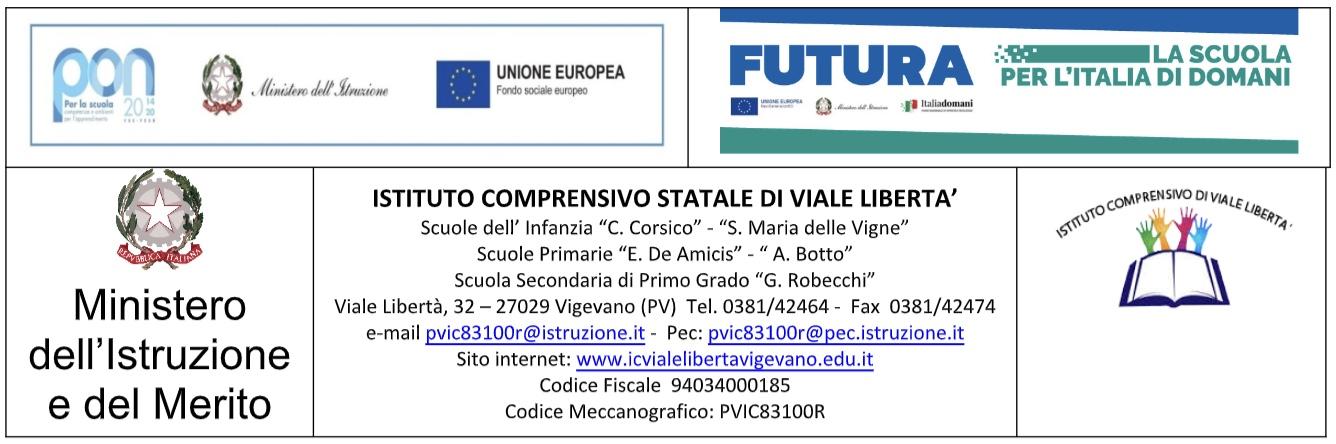 Animatori digitali 2022-2024 PIANO NAZIONALE DI RIPRESA E RESILIENZA MISSIONE 4: ISTRUZIONE E RICERCA Componente 1 – Potenziamento dell’offerta dei servizi di istruzione: dagli asili nido alle Università Investimento 2.1: Didattica digitale integrata e formazione del personale scolastico sulla trasformazione digitale Azioni di coinvolgimento degli animatori digitali - Linea di investimento M4C1I2.1 - Didattica digitale integrata e formazione sulla transizione digitale del personale scolastico - Codice avviso/decreto -M4C1I2.1-2022-941Titolo del progetto: “Animatore digitale: formazione del personale interno”Codice identificativo progetto: M4C1I2.1-2022-941-P-3548Codice CUP: J54D22002140006		                                            ALLEGATO B    Al Dirigente Scolastico       dell’Istituto Comprensivo di “Viale Libertà”    pvic83100r@pec.istruzione.it DOMANDA DI PARTECIPAZIONE ALLA SELEZIONE DI ESPERTO FORMATORECOGNOME ___________________________________     NOME ____________________________TABELLA DI VALUTAZIONE DEI TITOLIData ____________________           Firma candidato 			_____________________________________TITOLI DI STUDIODa compilare a cura del candidatoLaurea specialistica o vecchio ordinamento valida(Ingegneria, Informatica, Matematica) fino a 89 5 punti da 90 a 99 6 punti  da 100 a 104 7 punti          da 105 a 110 8 punti110 e lode 10 punti Max 10 puntiLaurea specialistica o vecchio ordinamento valida(Ingegneria, Informatica, Matematica) fino a 89 5 punti da 90 a 99 6 punti  da 100 a 104 7 punti          da 105 a 110 8 punti110 e lode 10 punti Max 10 puntiMaster in coding, in particolare su programmazione Robot NaoMax 3 puntiCertificazioni e corsi di formazione inerenti l’attività fino a punti 6 (p.1 cad.) Max 6 puntiESPERIENZE PREGRESSEAutocertificazione e documentazione di attività attinenti                                         all’incarico svolte presso altri istituti ed associazioni (p.1 cad.)                                                                                            fino a punti 20Max 20 punti